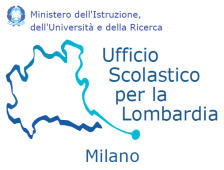 ”Progetto ludico-didattico per le scuole: il team building e la conoscenza della natura”Lunedì 10 settembre 2018c/o Parco Corvetto Milano – Parco Cassinis-Parco SudVia Fabio Massimo - 20139 MilanoSCHEDA DI ADESIONECOGNOME  _________________NOME __________________________TELEFONO_______________  E-MAIL ________________________________MATERIA DI INSEGNAMENTO ___________________________________________________SCUOLA DI TITOLARITA’ _____________________________________________________INDIRIZZO SCUOLA______________________________________ COMUNE______________MAIL SCUOLA_________________________________________________TEL. _____________Le iscrizioni sono da effettuarsi entro il giorno 7 settembre 2018 all’indirizzo:  ustmilanosport@gmail.comEVENTUALI ISCRIZIONI FIGLI DOCENTI: COGNOME………………………….NOME………………………………..ETA’………………..COGNOME………………………….NOME………………………………..ETA’………………..COGNOME………………………….NOME………………………………..ETA’………………..IN CASO DI IMPOSSIBILITA’ A PARTECIPARE SI INVITANO GLI ISCRITTI AD AVVISARE L’ORGANIZZAZIONE 